Constant Acceleration - QuestionsJune 2017 Mathematics Advanced Paper 1: Mechanics 1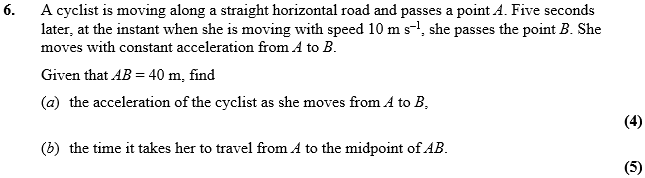 June 2015 Mathematics Advanced Paper 1: Mechanics 1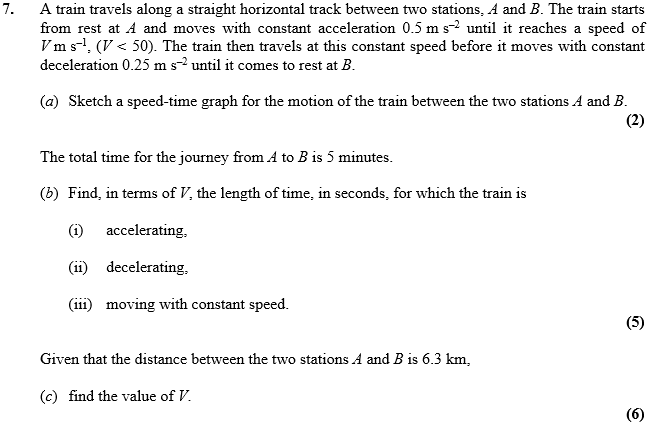 May 2013 Mathematics Advanced Paper 1: Mechanics 1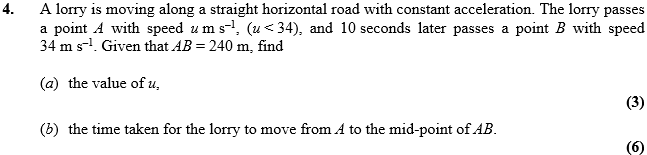 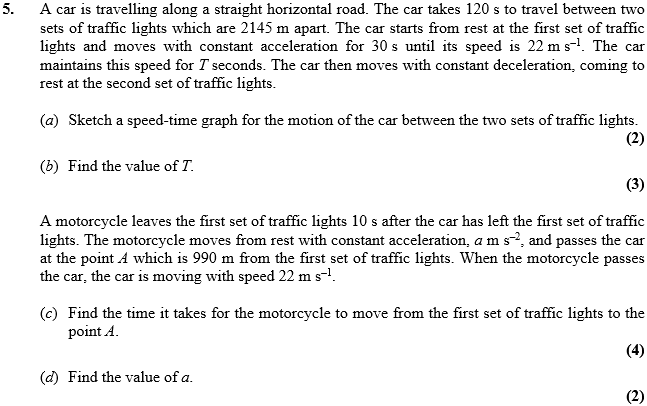 May 2012 Mathematics Advanced Paper 1: Mechanics 1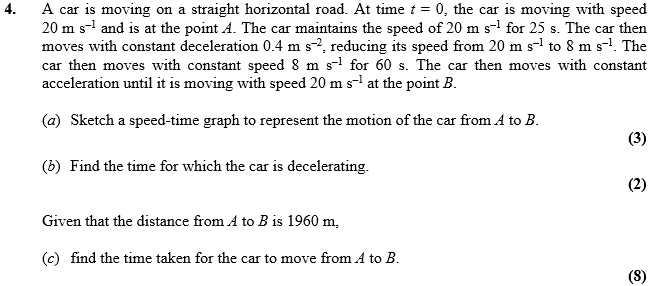 Jan 2010 Mathematics Advanced Paper 1: Mechanics 1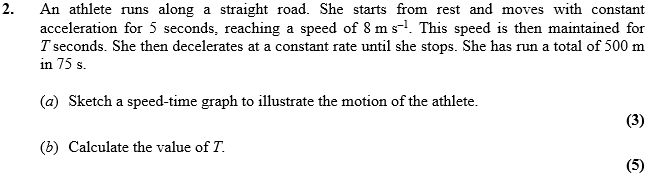 